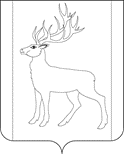 РОССИЙСКАЯ        ФЕДЕРАЦИЯИРКУТСКАЯ  ОБЛАСТЬКОНТРОЛЬНО-СЧЕТНАЯ ПАЛАТА МУНИЦИПАЛЬНОГО ОБРАЗОВАНИЯ КУЙТУНСКИЙ РАЙОНР А С П О Р Я Ж Е Н И Е          «29»  декабря  2022г.                        р. п. Куйтун       	                          № 70«Об утверждении плана работы Контрольно-счетной палатымуниципального образования Куйтунский район на 2023 год»        В соответствии со статьей 12 Федерального закона 07.02.2011 года № 6-ФЗ «Об общих принципах организации и деятельности контрольно-счетных органов субъектов Российской Федерации и муниципальных образований», ст. 8 Положения о Контрольно-счетной палате МО Куйтунский район, утвержденного решением Думы муниципального образования Куйтунский район от 26.04.2012 года № 200:1. Утвердить прилагаемый план работы Контрольно-счетной палаты муниципального образования Куйтунский район на 2023 год (Приложение № 1).2. Настоящее распоряжение опубликовать на официальном сайте в информационно-телекоммуникационной сети общего пользования Интернет.3. Настоящее распоряжение вступает в силу с 1 января 2023 года.4. Контроль за исполнением настоящего распоряжения оставляю за собой.Председатель КСПМО Куйтунский район                                                                А.А. КостюкевичПриложение № 1к распоряжению  председателяКонтрольно-счетной  палатыМО Куйтунский район                                                                                               от 29.12.2022г. № 70План работы Контрольно-счетной палаты МО Куйтунский район на 2023 год.Председатель КСПМО Куйтунский район                                                                                     А.А. Костюкевич№п/пНаименованиемероприятийСроки проведенияОтветствен-ныеисполнителиОснование для включения  мероприятия в план работы1. Организационная деятельность Контрольно-счетной палаты (далее КСП)1. Организационная деятельность Контрольно-счетной палаты (далее КСП)1. Организационная деятельность Контрольно-счетной палаты (далее КСП)1. Организационная деятельность Контрольно-счетной палаты (далее КСП)1. Организационная деятельность Контрольно-счетной палаты (далее КСП)1.1Участие в заседаниях комитетов и комиссий Думы МО Куйтунский районПо плану работыДумы Председатель Положение о КСП1.2Участие в работе заседаний Думы МО Куйтунский районПо плану работыДумы Председатель Положение о КСП1.3Формирование и утверждение плана работы КСП на 2024 годДо 30 декабря 2023 годаПредседатель Ст. 12 Федерального закона № 6-ФЗ, Положение о КСП1.4Подготовка и представление в Думу МО Куйтунский район отчета о деятельности КСП МО Куйтунский район за 2022 годФевраль - март 2023 годаПредседатель Ст. 19 Федерального закона № 6-ФЗ, Положение о КСП1.5Разработка внутренних документов, регламентирующих деятельность КСПВ течение годаПредседатель Ст. 11 Федерального закона № 6-ФЗ, Положение о КСП1.6Рассмотрение запросов и обращений граждан по вопросам, входящим в компетенцию КСПВ течение годаПредседатель Федеральный закон № 59-ФЗ1.7 Ведение архива и делопроизводства в КСПВ течение годаПредседатель, аудитор Ст.8 Федерального закона № 125-ФЗ от 22.10.2004г. «Об архивном деле в РФ»1.8Ведение кадровой работы в соответствии с требованиями действующего законодательстваВ течение годаПредседатель Ст. 28 Федерального закона № 25-ФЗ, ТК РФ2. Исполнение переданных полномочий по осуществлению внешнего муниципального финансового контроля поселений2. Исполнение переданных полномочий по осуществлению внешнего муниципального финансового контроля поселений2. Исполнение переданных полномочий по осуществлению внешнего муниципального финансового контроля поселений2. Исполнение переданных полномочий по осуществлению внешнего муниципального финансового контроля поселений2. Исполнение переданных полномочий по осуществлению внешнего муниципального финансового контроля поселений2.1Проверка законного и эффективного (экономного и результативного) использования средств областного и местного бюджетов, выделенных на реализацию мероприятий перечня проектов народных инициатив в 2022 году: Алкинскому, Чеботарихинскому и Уховскому муниципальным образованиям.Январь -февраль 2023 годаАудитор и ведущие инспектора КСПФедеральный закон № 6-ФЗ, Положение о КСП, Соглашение с поселениями о передаче полномочий 2.2Внешняя проверка годового отчета об  исполнения бюджета за 2022 год:Куйтунского городского поселения, Алкинского сельского поселения, Андрюшинского сельского поселения, Барлукского сельского поселения, Больше-Кашелакского сельского поселения, Иркутского сельского поселения, Каразейского сельского поселения,  Карымского сельского поселения, Кундуйского сельского поселения, Ленинского сельского поселения, Лермонтовского сельского поселения, Мингатуйского сельского поселения, Ново-Тельбинского сельского поселения, Панагинского сельского поселения, Тулюшского сельского поселения, Усть-Кадинского сельского поселения, Уховского сельского поселения, Уянского сельского поселения, Харикского сельского поселения, Чеботарихинского сельского поселения.Февраль – апрель2023 годаПредседатель, аудитор, ведущие инспектора КСПСт. 264.4 и 157 БК РФ, Положение о КСП, Соглашения с поселениями о передаче полномочий, Федеральный закон № 6-ФЗ.2.3Экспертиза проекта бюджета на 2024 год и на плановый период 2025 и 2026 годов:Куйтунского городского поселения, Алкинского сельского поселения, Андрюшинского сельского поселения, Барлукского сельского поселения, Больше-Кашелакского сельского поселения, Иркутского сельского поселения, Каразейского сельского поселения, Карымского сельского поселения, Кундуйского сельского поселения, Ленинского сельского поселения, Лермонтовского сельского поселения, Мингатуйского сельского поселения, Ново-Тельбинского сельского поселения,  Панагинского сельского поселения, Тулюшского сельского поселения, Усть-Кадинского сельского поселения, Уховского сельского поселения,  Уянского сельского поселения, Харикского сельского поселения, Чеботарихинского сельского поселения.Ноябрь-декабрь2023 годаПредседатель, аудитор, ведущие инспектораСоглашения с поселениями о передаче полномочий, п. 11 ст. 3 Федерального закона № 6-ФЗ, ст. 157 БК РФ3. Экспертно-аналитические мероприятия3. Экспертно-аналитические мероприятия3. Экспертно-аналитические мероприятия3. Экспертно-аналитические мероприятия3. Экспертно-аналитические мероприятия3.1Внешняя проверка годовой бюджетной отчетности главных администраторов бюджетных средств МО Куйтунский район за 2022 годФевраль-март2023 годаАудитор и ведущие инспектора Ст. 264.4, 268.1 БК РФ, Положение о бюджетном процессе3.2Внешняя проверка годового отчета об исполнении бюджета МО Куйтунский район за 2022 годМарт- апрель 2023 годаПредседатель Ст. 264.4 БК РФ, ч. 2 ст. 9 Федерального закона № 6-ФЗ, Положение о бюджетном процессе3.3Экспертиза отчета МУ КУМИ по Куйтунскому району «Об использовании муниципальной собственности за 2022 год»Май 2023 годаПредседатель, аудитор Ст. 9 Федерального закона № 6-ФЗ,Положение о КСП3.4Контроль за исполнением бюджета, а также достоверностью, полнотой и соответствием нормативным требованиям составления и представления квартального отчета об исполнении бюджета МО Куйтунский район за первое полугодие 2023 годаИюль2022 годаВедущий инспектор Ст. 268.1 БК РФ, ст. 9 Федерального закона № 6-ФЗ.3.5Аудит в сфере закупок за 2022 год в МКУК «Куйтунская межпоселенческая районная библиотека» Август - сентябрь2023 годаВедущий инспектор Ст. 98 Федерального закона № 44-ФЗ3.6Экспертиза проекта бюджета муниципального образования Куйтунский район на 2024 годНоябрь – декабрь 2023 годаПредседатель Ст. 157 БК РФ, ст. 9 Федерального закона № 6-ФЗ3.7Финансово-экономическая экспертиза проектов муниципальных программ и иных правовых актов, в части касающихся расходных обязательств муниципального образования Куйтунский районПо мере поступленияПредседатель,аудитор, ведущие инспектораСт. 9 Федерального закона № 6-ФЗ, ст. 157 БК РФ,Положение о КСП3.8Проведение экспертно-аналитических мероприятий и подготовка заключений по проектам решений о внесении изменений в решения Думы о бюджете на 2023 годПо мере поступленияПредседатель,аудитор, ведущие инспектора  Ст. 9 Федерального закона № 6-ФЗ,Положение о КСП4. Контрольная деятельность4. Контрольная деятельность4. Контрольная деятельность4. Контрольная деятельность4. Контрольная деятельность4.1Проверка законного и эффективного (экономного и результативного) использования средств за 2021 - 2022 годы в рамках реализации муниципальной программы «Развитие физической культуры и спорта в МО Куйтунский район» на 2018-2022 годы» Май - июнь2023 годаВедущий инспекторСт. 9 Федерального закона № 6-ФЗ,Положение о КСП4.2Проверка законного и эффективного (экономного и результативного) использования средств за 2022 год в рамках реализации муниципальной программы «Реформирование жилищно – коммунального хозяйства МО Куйтунский район» на 2020-2024 годыМай -июнь2023 годаПредседательСт. 9 Федерального закона № 6-ФЗ,Положение о КСП4.3Проверка МКУ «Центр методического и финансового сопровождения образовательных учреждений Куйтунского района» за 2022 год выполнения Указов Президента РФ по выплате заработной платы работникам дополнительного образования (выборочно)Май -июнь2023 годаАудиторПисьмо Администрации МО Куйтунский район от 20.01.2023г. № 1374.4Проверка законного и эффективного (экономного и результативного) использования средств за 2022 год в рамках реализации муниципальной программы «Развитие градостроительной деятельности и управление земельными ресурсами на территории МО Куйтунский район» на 2019-2022 годыМай -июнь2023 годаВедущий инспекторСт. 9 Федерального закона № 6-ФЗ,Положение о КСП4.5Проверка законного и эффективного (экономного и результативного) использования средств за 2022 год в рамках реализации муниципальной программы «Содействие занятости населения на территории МО Куйтунский район» на 2021-2023 годыИюль2023 годаАудитор, ведущий инспекторСт. 9 Федерального закона № 6-ФЗ,Положение о КСП4.6Проверка законного и эффективного (экономного и результативного) использования средств областного и местного бюджетов, выделенных на реализацию мероприятий перечня проектов народных инициатив в 2022 году: МО Куйтунский район, Карымскому и Тулюшскому муниципальным образованиям.Октябрь -ноябрь2023 годаПредседатель, аудитор, ведущие инспектора Ст. 9 Федерального закона № 6-ФЗ, Положение о КСП4.7Осуществление контроля над исполнением представлений и предписаний В течение годаПредседатель, аудитор.Ст. 16 Федерального закона № 6-ФЗ, Положение о КСП5. Взаимодействие с другими органами5. Взаимодействие с другими органами5. Взаимодействие с другими органами5. Взаимодействие с другими органами5. Взаимодействие с другими органами5.1Выполнение поручений районной Думы, предложений и запросов мэра МО Куйтунский районПо мере поступленияПредседатель, аудитор, ведущие инспектораСт. 12 Федерального закона № 6-ФЗ, Положение о КСП5.2Взаимодействие с прокуратурой, иными правоохранительными и надзорными органами по выявлению и пресечению правонарушений в финансово-бюджетной сфереПо обращениям,в течении годаПредседатель, аудитор, ведущие инспектораСт. 18 Федерального закона № 6-ФЗ, соглашения о взаимодействии5.3Проведение совместных контрольных и экспертно-аналитических мероприятий  в рамках взаимодействия  с Контрольно-счетной палатой Иркутской областиПо обращениямв течение годаПредседатель, аудитор,   ведущие инспектораСт. 18 Федерального закона № 6-ФЗ, Соглашение о взаимодействии, обращение  КСП области5.4Участие в работе Совета контрольно-счетных органов Иркутской области В течение годаПредседатель Ст.18 Федерального закона № 6-ФЗ6. Информационная работа 6. Информационная работа 6. Информационная работа 6. Информационная работа 6. Информационная работа 6.1Подготовка и размещение информационных материалов о результатах деятельности Контрольно-счетной палаты на официальном сайте в информационно-телекоммуникационной сети Интернет.В течение годаПредседатель Ст.14 Федерального закона № 8-ФЗ,ст. 19 Федерального закона № 6-ФЗ.